Γραμματικήηηηηηηηη…       Πρόταση λέγεται μια κουβεντούλα με πολλές λέξεις στη σειρά που τη λέμε σε κάποιον ή τη γράφουμε στο χαρτί. Η πρόταση πρέπει να εκφράζει μια μόνο σωστή σκέψη.Σωστή πρόταση: Χθες δεν ήρθα στο σχολείο, γιατί ήμουν άρρωστος   Λάθος πρόταση: Χθες δεν ήρθα στο σχολείο, γιατί.      Την κάθε πρόταση την αρχίζουμε με κεφαλαίο γράμμα και στο τέλος της βάζουμε τελεία.             Το Σεπτέμβριο αρχίζουν τα σχολεία.Το πρόσωπο, το ζώο ή το πράγμα για το οποίο μιλάμε σε μια πρόταση λέγεται υποκείμενο.Η λέξη η οποία φανερώνει τι κάνει, τι παθαίνει ή σε ποια κατάσταση βρίσκεται το υποκείμενο λέγεται ρήμα.Η λέξη η οποία φανερώνει τι κάνει το πρόσωπο, το ζώο ή το πράγμα  λέγεται αντικείμενο.Π.χ.     «Ποιός»	          «Κάνει»		«τι;»       Ο Γιάννης (υποκείμενο) διαβάζει (ρήμα) το μάθημα. (αντικείμενο)Τελεία                .                 Τελεία βάζουμε στο τέλος της πρότασης. Μετά ξεκινάμε την πρόταση με κεφαλαίο γράμμα.Ερωτηματικό             ;                                          Ερωτηματικό βάζουμε στο τέλος μιας πρότασης όταν η πρόταση ξεκινάει με λεξούλες που ρωτάνε όπως  ποιός;  πότε;  τί;, πού;  πόσο;                                                                                                    Ποιό ρούχο θα σιδερώσω ;                                                    Πού είναι η μαμά;Κόμμα              ,                    Κόμμα βάζουμε στη μέση της πρότασης για να ξεκουραστούμε λίγο όταν διαβάζουμε.                Όταν θα έρθει η μαμά από τη δουλειά, θα της δώσω ένα φιλάκι.Αποσιωπητικά           ...Τα βάζουμε στο τέλος της πρότασης όταν δεν θέλουμε να πούμε κάτι άλλο.                     Θαυμαστικό               !Η    ΑΠΟΣΤΡΟΦΟΣΠολλές φορές όταν μιλάμε κι όταν γράφουμε, λέμε κάποιες λέξεις πιο γρήγορα. Αυτό το κάνουμε «κόβοντας» κάποια γράμματα. Όταν μιλάμε δεν υπάρχει κανένα πρόβλημα σ’ αυτό. Τι γίνεται όμως όταν γράφουμε, όπου πρέπει να δείξουμε ότι «κόβουμε» κάποια γράμματα;Δείχνουμε, λοιπόν, ότι έχουμε «κόψει» κάποιο γράμμα, βάζοντας την απόστροφο (’) στη θέση του γράμματος που έφυγε. Δηλαδή βάζουμε απόστροφο όταν φεύγει το πρώτο ή το τελευταίο γράμμα μιας λέξης.		ΠαραδείγματαΓια αυτό 	γι’ αυτό.Δώσε μου 	δώσ’ μου.Το έφερα 	το ’φερα.Το άλλο 	τ’ άλλο.Το έδωσα 	το ’δωσα.Καλά τα πάω;;;   ΓΑΒ ΓΑΒ;;;   ΠΑΡΑΓΡΑΦΟΣΗ παράγραφος έχει μία, δύο ή πολλές προτάσεις που μιλάνε για ένα πράγμα.  Όταν γράφουμε τις προτάσεις στο τετράδιό μας, για να ξεχωρίσουμε τη μια παράγραφο από την άλλη, ξεκινάμε την καινούργια παράγραφο από την κάτω γραμμή του τετραδίου και μάλιστα λίγο πιο μέσα από την αρχή της γραμμής.  Το αγαπημένο μου μέρος για να παίζω είναι ο παιδότοπος με το φουσκωτό και το τραμπολίνο. Στον παιδότοπο πηγαίνω το Σαββατοκύριακο με τον μπαμπά μου.     Ο παιδότοπος μου αρέσει γιατί εκεί παίζουν πολλά παιδάκια και εμένα μου αρέσει να παίζω με τα παιδάκια πάνω στο φουσκωτό και μέσα στις μπάλες.Οι οικογένειες των λέξεωνΟι οικογένειες λέξεων είναι λέξεις που γίνονται από μία ίδια απλή λέξη. Οι λέξεις που ανήκουν στην ίδια οικογένεια λέξεων λέγονται συγγενικές λέξεις.       σπίτι  σπιτάκι   σπιτικός   σπιτίσιος              σπιτονοικοκυρά        σπιτοκάλυβο    σπιτόγατος                                                                                                             Τα οριστικά άρθρα, είναι μικρές λέξεις, που μπαίνουν μπροστά από τα ουσιαστικά και τα επίθετα και μας φανερώνουν το γένος τους: Αρσενικό (ο), θηλυκό (η) και ουδέτερο (το). Έχουν πτώσεις και αριθμούς και κλίνονται.Τα αόριστα άρθρα Αόριστα λέγονται τα άρθρα ένας, μία, ένα, που δεν μας λένε κάτι συγκεκριμένο αλλά κάτι αόριστο (ένας κήπος, μία δασκάλα, ένα θρανίο ) χωρίς να μας λένε ποιο ακριβώς πράγμα εννοούν.  1. Τι είναι τα ουσιαστικάΤα ουσιαστικά είναι μέρη του λόγου που φανερώνουν πρόσωπα, ζώα ή πράγματα, ενέργεια, κατάσταση, ιδιότητα. Έχουν τρία γένη, πτώσεις και αριθμούς (Ενικό και Πληθυντικό).2. Τα γένη των ουσιαστικώνΕνικός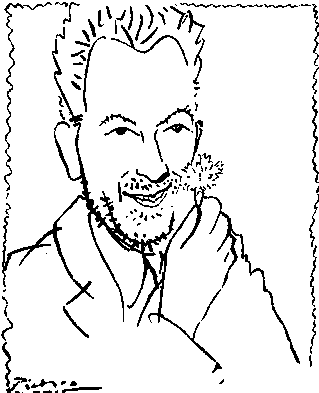 ονομαστική                                        ο μπαμπάς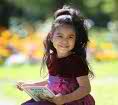 γενική                                            του μπαμπά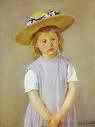 αιτιατική                                      τον μπαμπά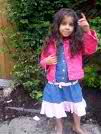 κλητική                                                 - μπαμπά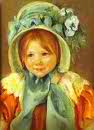 Πληθυντικός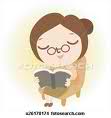 ονομαστική                             οι μπαμπάδες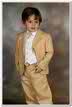 γενική                             των μπαμπάδων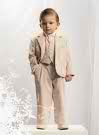 αιτιατική                            τους μπαμπάδες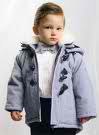 κλητική                             -  μπαμπάδες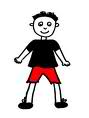 Αρσενικό ουσιαστικό       Ενικός Αριθμός                                                  Πληθυντικός ΑριθμόςΘηλυκό ΟυσιαστικόΕνικός Αριθμός                                Πληθυντικός ΑριθμόςΟυδέτερο ουσιαστικό                  Ενικός Αριθμός                                         Πληθυντικός ΑριθμόςΤα ουδέτερα ουσιαστικά που τελειώνουν σε –ο γράφονται με όμικρον (ο).                                                                                                     το δέντρο, το κινητόΤα ουδέτερα ουσιαστικά που τελειώνουν σε –ι γράφονται με γιώτα (ι).                                                      το σπίτι, το μάτιΟΧΙ     όμως οι λέξεις : βράδυ, δάκρυ, δίχτυΌλα τα ουσιαστικά στη γενική του πληθυντικού αριθμού τελειώνουν σε –ων.                                                  των υπολογιστώνΌταν μιλάμε για μία (γενική ενικού) γράφουμε το άρθρο της.Όταν μιλάμε για πολλές (αιτιατική πληθυντικού) γράφουμε το άρθρο τις.Τα επίθετα μας λένε πως είναι τα ουσιαστικά.Έχουν 3 γένη : αρσενικό (ο) , θηλυκό (η) , ουδέτερο (το)ο καλός,  η καλή,  το καλόΟ καλός (επίθετο) μαθητής(ουσιαστικό)Ο μαθητής (ουσιαστικό) είναι  καλός (επίθετο)).Πώς είναι ο μαθητής; Τα επίθετα που τελειώνουν σε –ικος γράφονται με           γιώτα (ι).  νηστικός                                                                   ΟΧΙ όμως οι λέξεις θηλυκός και δανεικός.Τα επίθετα που τελειώνουν σε –ιμος γράφονται με                γιώτα (ι). φρόνιμος                                                                        ΟΧΙ όμως οι λέξεις πρόθυμος, εύθυμος, επώνυμος, διάσημος, άσχημος, περίφημος, έρημος, έτοιμος.Τα επίθετα που τελειώνουν σε –ινος γράφονται με           γιώτα (ι). ξυλινοςΟΧΙ όμως οι λέξεις φωτεινός, σκοτεινός, υγιεινός, ορεινός, ταπεινός.Κύρια ονόματαΚύρια ονόματα λέγονται οι λεξούλες που ξεκινάνε με κεφαλαίο γράμμα. Αυτές είναι :  Τα ονόματά μας                             ΕύαΟι ημέρες της εβδομάδας              ΔευτέραΟι μήνες του χρόνου                      ΙανουάριοςΟι πόλεις                                        ΘεσσαλονίκηΟι γιορτές                                         ΧριστούγενναΟι δρόμοι                                       ΚαλλιδοπούλουΤα βουνά                                           ΌλυμποςΤα χωριά                                            ΚορνοφωλιάΟι χώρες                                             ΕλλάδαΤα νησιά                                     ΑλλόνησοςΤο τελικό (ν)  στην αιτιατική των άρθρων: το(ν) ή τη(ν)Στις λέξεις                                                                τον     στον     έναν      δεν την     στην    αυτήν   μηνΒάζουμε το ν στο τέλος της λέξης όταν η επόμενη λέξη αρχίζει από φωνήεν (α, ο, ε, ι, η, υ, ω)     την  ημέρα                  μην έρχεσαιΚαιΌταν η επόμενη λέξη αρχίσει από τα γράμματα  κ , π, τ, ξ , ψ , μπ , ντ , γκ , τσ , τζ      Την πετσέτα    Τον ψαρά     Τον  μπαμπά                                                                                                             1.  Τα ρήματα μας λένε ότι κάποιος κάνει κάτι  ή παθαίνει κάτι από κάποιον άλλον, ή βρίσκεται σε μια συγκεκριμένη κατάσταση. 2. Τα ρήματα, ανάλογα με την κατάληξή τους χωρίζονται σε ομάδες που ονομάζονται φωνές . Έχουν δύο φωνές: την ενεργητική και την παθητική.Ενεργητική φωνή: Στη φωνή αυτή ανήκουν τα ρήματα έχουν την κατάληξη –ω, όταν μιλάει το πρώτο πρόσωπο (εγώ) και σε –ει όταν μιλάει το τρίτο πρόσωπο (αυτός, αυτή, αυτό).Παθητική φωνή: Στη φωνή αυτή ανήκουν τα ρήματα έχουν την κατάληξη –μαι, όταν μιλάει το πρώτο πρόσωπο (εγώ) και σε –αι όταν μιλάει το τρίτο πρόσωπο (αυτός, αυτή, αυτό). Ενεργητική Φωνή  Ενεστώτας                    Παρατατικός                       Αόριστος   Μέλλοντας                                    Παρακείμενος                          ΥπερσυντέλικοςΣυντελεσμένος ΜέλλονταςΕνικός αριθμόςΕνικός αριθμόςΕνικός αριθμόςΕνικός αριθμόςΠληθυντικός αριθμόςΠληθυντικός αριθμόςΠληθυντικός αριθμόςΠληθυντικός αριθμόςΠτώσειςΑρσενικόΘηλυκόΟυδέτεροΠτώσειςΑρσενικόΘηλυκόΟυδέτεροΟνομαστικήοητοΟνομαστικήοιοιταΓενικήτουτηςτουΓενικήτωντωντωνΑιτιατικήτο(ν)τη(ν)τοΑιτιατικήτουςτιςταΚλητική------------------Κλητική-----------------------Αρσενικά Ο πατέρας, ο παππούς, ο πετεινός, ο λύκοςΘηλυκάΗ μητέρα, η γιαγιά, η κότα, η λύκαιναΟυδέτεραΤο σταφύλι, το σπίτι, το αγόρι, το κορίτσιΟνομαστική.Με την ονομαστική απαντάμε στην ερώτηση ποιος; τι;Παράδειγμα: Ο ήλιος φώτιζε τη γη.Γενική.Με την γενική απαντάμε στην ερώτηση τίνος;Παράδειγμα: Οι ακτίνες του ήλιου φώτιζαν τη γη.Αιτιατική.Με την αιτιατική απαντάμε στην ερώτηση ποιον;Παράδειγμα: Κοιτάζαμε τον ήλιο που βασίλευε.Κλιτική.Με την κλιτική καλούμε, φωνάζουμε κάποιονΠαράδειγμα: Πού κρύφτηκες ήλιε;οάνθρωπ-οςοιάνθρωπ-οιτουανθρώπ-ουτωνανθρώπ-ωντονάνθρωπ-οτουςανθρώπ-ους-άνθρωπ-ε-άνθρωπ-οιηΘάλασσ-αοιΘάλασσ-εςτηςΘάλασσ-αςτωνΘαλασσ-ώντηνΘάλασσ-ατιςΘάλασσ-ες-Θάλασσ-α-Θάλασσ-εςτοΘρανί-οταΘρανί-ατουΘρανί-ουτωνΘρανί-ωντοΘρανί-οταΘρανί-α-Θρανί-ο-Θρανί-αΟι χρόνοι του ρήματος φανερώνουν:Οι χρόνοι του ρήματος φανερώνουν:Οι χρόνοι του ρήματος φανερώνουν:Το παρόν(τώρα)Το παρελθόν(πρίν)Το μέλλον(μετά)Το χιόνι πέφτει ασταμάτητα.Έτρεξα όσο μπορούσα.Θα φάω αργότερα. Παροντικοί χρόνοι(τώρα) Παροντικοί χρόνοι(τώρα)ΕΝΕΣΤΩΤΑΣΚάτι που γίνεται τώρα χωρίς να σταματάειΠΑΡΑΚΕΙΜΕΝΟΣΚάτι που έγινε στο χθές και τώρα έχει τελειώσειΚοιτάζει τη θάλασσα.Ο φύλακας έχει κλείσει τις πύλες.Παρελθοντικοί χρόνοι(χθες)Παρελθοντικοί χρόνοι(χθες)Παρελθοντικοί χρόνοι(χθες)ΠΑΡΑΤΑΤΙΚΟΣΚάτι που έγινε χθες αλλά συνέχειαΑΟΡΙΣΤΟΣΚάτι που έγινε χθες αλλά για μια στιγμήΥΠΕΡΣΥΝΤΕΛΙΚΟΣΚάτι που τελείωσε χθες πριν γίνει κάτι άλλοΌλοι κοιτάζαμε τον πύραυλο.Σ’ ένα χρόνο ταξίδεψε όλο τον κόσμο.Τα καράβια είχαν αράξει πριν ξεσπάει η καταιγίδα.Μελλοντικοί χρόνοι(αύριο)Μελλοντικοί χρόνοι(αύριο)Μελλοντικοί χρόνοι(αύριο)ΕΞΑΚΟΛΟΥΘΗΤΙΚΟΣ ΜΕΛΛΟΝΤΑΣΚάτι που θα γίνεται αύριο συνέχειαΣΤΙΓΜΙΑΙΟΣ ΜΕΛΛΟΝΤΑΣΚάτι που θα γίνει αύριο σε μια στιγμήΣΥΝΤΕΛΕΣΜΕΝΟΣ ΜΕΛΛΟΝΤΑΣΚάτι θα είναι τελειωμένο αύριο σε μια ορισμένη στιγμήΑύριο θα δουλεύω όλο το πρωί.Το καλοκαίρι θα δουλέψει στα καράβια.Με τη δύση του ηλίου θα έχουμε γυρίσει.Εγώ παίζωΕγώ έπαιζαΕγώ έπαιξαΕσύ παίζειςΕσύ έπαιζεςΕσύ έπαιξεςΑυτός παίζειΑυτός έπαιζεΑυτός έπαιξεΕμείς παίζουμεΕμείς παίζαμεΕμείς παίξαμεΕσείς παίζετεΕσείς παίζατεΕσείς παίξατεΑυτοί παίζουνΑυτοί έπαιζανΑυτοί έπαιξανΕγώ θα παίξωΕγώ έχω παίξειΕγώ είχα παίξειΕσύ θα παίξειςΕσύ έχεις παίξειΕσύ είχες παίξειΑυτός θα παίξειΑυτός έχει παίξειΑυτός είχε παίξειΕμείς θα παίξουμεΕμείς έχουμε παίξειΕμείς είχαμε παίξειΕσείς θα παίξετεΕσείς έχετε παίξειΕσείς είχατε παίξειΑυτοί θα παίξουνΑυτοί έχουν παίξειΑυτοί είχαν παίξειΕγώ θα έχω παίξειΕσύ θα έχεις παίξειΑυτός θα έχει παίξειΕμείς θα έχουμε παίξειΕσείς θα έχετε παίξειΑυτοί θα έχουν παίξει